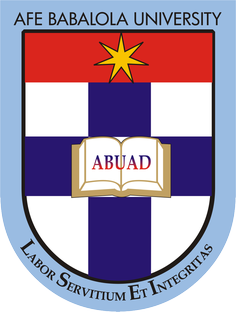 MOHAMMED SALIM OTHMAN17/ENG06/055SUBMITTED TOENGR. DR.OYEBODEAFE BABALOLA UNIVERSITY, ADO-EKITI, EKITI STATE.IN PARTIAL COMPLETION OF THE CONTINUOUS ASSESSMENT (C.A) FOR THE ENGINEERING LAW AND MANAGERIAL ECONOMICS (ENG 384) COURSE.                                                                                                              MAY 21, 2020                                                                 CLASS TESTEconomists, engineering managers, project managers, and indeed any person involved in decision making must be able to analyze the financial outcome of his or her decision. Juxtapose this statements in three sentencesEngineering managers need to consider the effect of their decisions on their workers as against the finances of a project .To Analyse the financial outcome which will provide a suitable means of spending and also by planning a budget.Every person involved in decision making of an engineering project must consider the risks and financial problems of their decisions and must be able to know the right Nd reliable materials to use O accomplish a task high has to be of good quality, durable and economical.